НІКОПОЛЬСЬКИЙ МІСЬКИЙ ГОЛОВАД н і п р о п е т р о в с ь к а   о б л а с т ь	РОЗПОРЯДЖЕННЯ 	28.02.2020		                            м.Нікополь                                   № 49-pПро відзначенняз нагоди Міжнародногожіночого дня	З нагоди Міжнародного жіночого дня, керуючись статтею 42 Закону    України «Про місцеве самоврядування в Україні»:1.Нагородити Почесною Грамотою міського голови: 2. Оголосити Подяку міського голови:Міський голова 	                                                                       А.П. ФісакАрутюновуНаталю Миколаївну- депутата Нікопольської міської ради VII скликання, заступника директора Дніпропетровської обласної дирекції АБ «Укргазбанк»за сумлінне виконання депутатських обов’язків, активну громадську позицію, плідну участь у роботі Нікопольської міської ради АстаховуОльгу Альфредівну- керівника вокального гуртка «Орхідея» філії №2 «Ровесник» КЗ «Нікопольський культурно-дозвіллєвий центр»за багаторічну плідну працю, особистий внесок у розвиток культури міста Нікополя, відданість справі та високу професійну майстерність БондаренкоОксану Григорівну- методиста науково-методичного центру відділу освіти і науки Нікопольської міської радиза сумлінне виконання посадових обов’язків, високий професійний рівень, організаторський талант та наполегливість у роботіДрачСвітлану Миколаївну- інструктора-методиста КЗ «НДЮСШ «Трубник»за багаторічну сумлінну працю, впровадження сучасних методів навчання, пропаганду здорового способу життя та особистий внесок у розвиток фізичної культури і спорту в місті НікополіЗінченкоОльгу Олександрівну- директора КЗ «Нікопольський міський центр фізичного здоров’я населення «Спорт для всіх»за сумлінну працю, пропаганду здорового способу життя та особистий внесок у розвиток фізичної культури і спорту в місті НікополіКопчикНаталію Вікторівну- майстриню бібліотечного Центру «Майстри Нікополя»за особистий внесок у розвиток культури міста Нікополя, відданість справі та високу професійну майстерністьКулєшовуГалину В’ячеславівну- майстриню бібліотечного Центру «Майстри Нікополя»за особистий внесок у розвиток культури міста Нікополя, відданість справі та високу професійну майстерністьМотриченкоЮлію Федорівну- депутата Нікопольської міської ради VII скликання, фізичну особу-підприємця, адвокатаза сумлінне виконання депутатських обов’язків, активну громадську позицію, плідну участь у роботі Нікопольської міської ради МусаткінуОльгу Анатоліївну- депутата Нікопольської міської ради VII скликання, головного спеціаліста з економічного розвитку інвестицій Чкалівської сільської ради (ОТГ)за сумлінне виконання депутатських обов’язків, активну громадську позицію, плідну участь у роботі Нікопольської міської ради НосиновуАнну Володимирівну- директора КЗ «Нікопольський Палац урочистих подій»за багаторічну плідну працю, особистий внесок у розвиток культури міста Нікополя, відданість справі та високу професійну майстерністьСтовбуОлену Василівну- директора КЗ «Нікопольська міська централізована бібліотечна система»за багаторічну плідну працю, особистий внесок у розвиток культури міста Нікополя, відданість справі та високу професійну майстерністьСтусЛідію Григорівну- провідного методиста КЗ «Нікопольський культурно-дозвіллєвий центр»за сумлінне виконання посадових обов’язків, високий професійний рівень, організаторський талант та наполегливість у роботіШулімВалентину Григорівну- депутата Нікопольської міської ради VI та VII скликань, голову квартального комітету №40за сумлінне виконання депутатських обов’язків, активну громадську позицію, плідну участь у роботі Нікопольської міської ради ЧервоткінуОльгу Сергіївну- директора художньо-виробничої майстерні «ПАЛІТРА»за багаторічну плідну працю, особистий внесок у розвиток культури міста Нікополя, відданість справі та високу професійну майстерністьВіскубТетяні Миколаївні- медичній сестрі процедурного кабінету поліклінічного психоневрологічного відділення КП «Нікопольська міська психоневрологічна лікарня» Нікопольської міської радиза багаторічну сумлінну працю, відданість справі та високий професійний рівень надання медичних послуг мешканцям містаДирівОлені Миколаївні- інженеру іншого адміністративно-управлінського та допоміжного персоналу КНП «Нікопольський центр первинної медико-санітарної допомоги» Нікопольської міської радиза багаторічну сумлінну працю, відданість справі та високий професійний рівень надання медичних послуг мешканцям містаКалінінійОлександрі Федорівні- лікарю-анестезіологу відділення анестезіології та інтенсивної терапії КП «Нікопольська міська лікарня №1» Нікопольської міської радиза багаторічну сумлінну працю, відданість справі та високий професійний рівень надання медичних послуг мешканцям містаКачаловійОксані Михайлівні- заступнику головного лікаря з економічних питань КП «Нікопольська дитяча міська лікарня» Нікопольської міської радиза багаторічну сумлінну працю, відданість справі та високий професійний рівень надання медичних послуг мешканцям містаНіщенкоОльзі Михайлівні- голові органу самоорганізації населення - квартального комітету №36за сумлінну працю, активну життєву позицію, ініціативність у вирішенні актуальних питань мешканців кварталуНевській Ользі Віталіївні- голові органу самоорганізації населення - квартального комітету №9за сумлінну працю, активну життєву позицію, ініціативність у вирішенні актуальних питань мешканців кварталуРегульськійВалентині Федорівні- голові органу самоорганізації населення - квартального комітету №1за сумлінну працю, активну життєву позицію, ініціативність у вирішенні актуальних питань мешканців кварталуСаморуковійГанні Сергіївні- завідувачу відділення новонароджених, лікарю-неонатологу КП «Нікопольський пологовий будинок» Нікопольської міської радиза багаторічну сумлінну працю, відданість справі та високий професійний рівень надання медичних послуг мешканцям містаЧерв’яковійОльзі Іванівні- завідуючій ендокринологічного відділення КП «Нікопольська міська лікарня №4» Нікопольської міської радиза багаторічну сумлінну працю, відданість справі та високий професійний рівень надання медичних послуг мешканцям містаЯременкоОльзі Костянтинівні- юрисконсульту групи централізованого господарського обслуговування відділу освіти і науки Нікопольської міської радиза сумлінне виконання посадових обов’язків, високий професійний рівень, організаторський талант та наполегливість у роботі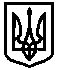 